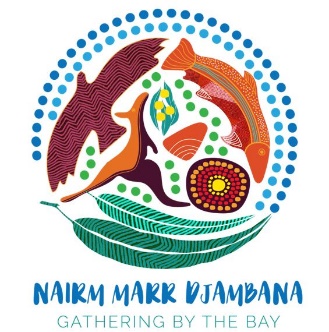 Workshop/ Group Registration FormGroup / WorkshopName:Address: Date of Birth:Home No:Mobile No:Email:Emergency Contact:Name:Phone No:Relationship to You: Allergies (for Catering Purposes)Do you agree to be photographed and recorded during the workshops / Groups? Y/NAre you a Member of Nairm Marr Djambana? Y/NDo you have access to Internet / IT equipment?Y/NWhere did you hear about this workshop/Group?When engaging with Nairm Marr Djambana what areas are you interested in participating: When engaging with Nairm Marr Djambana what areas are you interested in participating: 